Executor’s Deed — Individual or CorporationCONSULT YOUR LAWYER BEFORE SIGNING THIS INSTRUMENT—THIS INSTRUMENT SHOULD BE USED BY LAWYERS ONLY.THIS INDENTURE, made the  Day of , 20BETWEEN	, having an address at , as Executor of the Estate of  who died on  as a resident of  party of the first part,AND	, having an address at party of the second part,WITNESSETH, that the party of the first part, to whom Letters Testamentary were issued by the Surrogate’s Court  County, New York on  in File no.  and by virtue of the power and authority given in and by said last will and testament and/or by Article 11 of the Estates, Powers and Trusts Law, and in consideration of  Dollars, lawful money of the United States, paid by the party of the second part, does hereby grant and release unto the party of the second part, the heirs or successors and assigns of the party of the second part forever,All that certain plot, piece or parcel of land situate, lying and being in the , State of New York commonly known as  and bounded and described as follows:See attached Schedule ABEING and intended to be the same premises conveyed to  by Deed dated  and recorded  in TOGETHER with all right, title and interest, if any, of the party of the first part in and to any streets and roads abutting the above described premises to the center lines thereof; TOGETHER with the appurtenances and all the estate and rights of the party of the first part in and to said premises; TO HAVE AND TO HOLD the premises herein granted unto the party of the second part, the heirs or successors and assigns of the party of the second part forever.AND the party of the first part covenants that the party of the first part has not done or suffered anything whereby the said premises have been encumbered in any way whatever, except as aforesaid.AND the party of the first part, in compliance with Section 13 of the Lien Law, covenants that the party of the first part will receive the consideration for this conveyance and will hold the right to receive such consideration as a trust fund to be applied first for the purpose of paying the cost of the improvement and will apply the same first to the payment of the cost of the improvement before using any part of the total of the same for any other purpose. The word “party” shall be construed as if it read “parties” whenever the sense of this indenture so requires.IN WITNESS WHEREOF, the party of the first part has duly executed this deed the day and year first above written.IN PRESENCE OF:__________________________________							____________________________________							, Executor																				____________________________________Schedule ADescriptionUSE ACKNOWLEDGEMENT FORM BELOW WITHIN NEW YORK STATE ONLY:State of New York, County of               ) ss.:On the  ________ of ___________________ , __________before me, the undersigned, personally appeared ____________________________________________personally known to me or proved to me on the basis of satisfactory evidence to be the individual(s) whose name(s) is (are) subscribed to the within instrument and acknowledged to me that he/she/they executed the same in his/her/their capacity(ies), and that by his/her/their signature(s) on the instrument, the individual(s), or the person upon behalf of which the individual(s) acted, executed the instrument.ACKNOWLEDGEMENT FORM FOR USE WITHIN NEW YORK STATE ONLY:(New York Subscribing Witness Acknowledgement Certificate)State of New York, County of                           ) ss.:On the  ________ of ___________________ , __________before me, the undersigned, personally appeared ____________________________________________, the subscribing witness to the foregoing instrument, with whom I am personally acquainted, who, being by me duly sworn, did depose and say that he/she/they reside(s) in______________________________________________________________(if the place of residence is in a city, include the street and street number if any, thereof); that he/she/they know(s) to be the individual described in and who executed the foregoing instrument; that said subscribing witness was present and saw said execute the same; and that said witness at the same time subscribed his/her/their name(s) as a witness thereto	Executor’s DeedTitle no. ________________toDistributed by: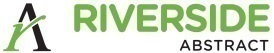 3839 Flatlands Avenue, Suite 208 Brooklyn, New York 11232718.252.4200 | forms@rsabstract.comwww.rsabstract.comUSE ACKNOWLEDGEMENT FORM BELOW WITHIN NEW YORK STATE ONLY:State of New York, County of                            ) ss.:On the  ________ of ___________________ , __________before me, the undersigned, personally appeared _________________________________________ personally known to me or proved to me on the basis of satisfactory evidence to be the individual(s) whose name(s) is (are) subscribed to the within instrument and acknowledged to me that he/she/they executed the same in his/her/their capacity(ies), and that by his/her/their signature(s) on the instrument, the individual(s), or the person upon behalf of which the individual(s) acted, executed the instrument.ACKNOWLEDGEMENT FORM FOR USE OUTSIDE NEW YORK STATE ONLY:(Out of State or Foreign General Acknowledgement Certificate)                                                                             ) ss.:(Complete Venue with State, Country, Province or Municipality)On the  ________ of __________________ , __________before me, the undersigned, personally appeared _________________________________________ Personally known to me or proved to me on the basis of satisfactory evidence to be the individual(s) whose name(s) is (are) subscribed to the within instrument and acknowledged to me that he/she/they executed the same in  his/her/their capacity(ies), that by his/her/their signature(s) on the instrument, the individual(s) or the person upon behalf of which the individual(s) acted, executed the instrument, and that such individual make such appearance before the undersigned in the ______________________________________________________________(Insert the city or other political subdivision and the state or country or other place the acknowledgement was taken).District: Section: Block: Lot: County: Street Address: Record at the request ofRIVERSIDE ABSTRACT, LLCRecord and return to: